      Timetable of Learning for P1-3  for week beginning 8/2/21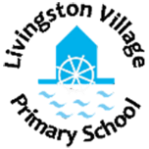 Below are the times for live check-in sessions for P1-3 classes. These will be held on Skype for Business and can be accessed through links posted on Seesaw. Detailed learning grids and activities will be posted in each class Seesaw.      Timetable of Learning for P1-3  for week beginning 8/2/21Below are the times for live check-in sessions for P1-3 classes. These will be held on Skype for Business and can be accessed through links posted on Seesaw. Detailed learning grids and activities will be posted in each class Seesaw.      Timetable of Learning for P1-3  for week beginning 8/2/21Below are the times for live check-in sessions for P1-3 classes. These will be held on Skype for Business and can be accessed through links posted on Seesaw. Detailed learning grids and activities will be posted in each class Seesaw.      Timetable of Learning for P1-3  for week beginning 8/2/21Below are the times for live check-in sessions for P1-3 classes. These will be held on Skype for Business and can be accessed through links posted on Seesaw. Detailed learning grids and activities will be posted in each class Seesaw.      Timetable of Learning for P1-3  for week beginning 8/2/21Below are the times for live check-in sessions for P1-3 classes. These will be held on Skype for Business and can be accessed through links posted on Seesaw. Detailed learning grids and activities will be posted in each class Seesaw.P1P2/1P2P3MondayNo check-in today due to IEP meetings9.50 - P1 Live check-in 10.30 - P2 Live check in15.00 - Live check-in with Story9:30- Live check-in9:30 – Live check-in 14:00 - Live reflection check-in with storyTuesday*10:00 - Live check-in *10:30 – Live check-in 14:00 – Live check-in*See Seesaw for groups9.50 -P1 Live check–in10.30 - P2 Live check-in15.00 - Live check –in with story9:30- Live check-in 14:00 - Live reflection check-in with story(Miss Whigham)Wednesday*10:00 - Live check-in *10:30 – Live check-in 14:00 – Live check-in*See Seesaw for groups9.50 - P1 Live check-in 10.30 - P2 Live check-in15.00 - Live check–in with story9:30- Live check-in 9:30- Live check-in 14:00 – Live reflection check-in with storyThursday*10:00 - Live check-in *10:30 – Live check-in 14:00 – Live check-in*See Seesaw for groups9.50 - P1 live check-in10.30 - P2 Live check-in15.00 Live check-in with story9:30- Live check-in Miss Greig in school hub today. FridayMs King in school hub10.00am Live Check-in and Learning Reflection9:30- Live check-in Free Write Friday (you can write about something you would like to share with the class)9:30 – Live check-in 